BackgroundOne of the largest international pharmaceutical companies is packaging a product in glass ampules, to be kept at a temperature between 2° C and 8° C.  The purpose of this project was to measure the rise in temperature of the liquid after being flame sealed by the Ampulmatic-10 Ampule Sealer. ProcedureWe filled 1 mL Wheaton ampules with 1 mL of water and 5 mL Wheaton ampules with 5 mL of water.  Everything was cooled to 5° C or less and placed inside a cooler with ice packs.  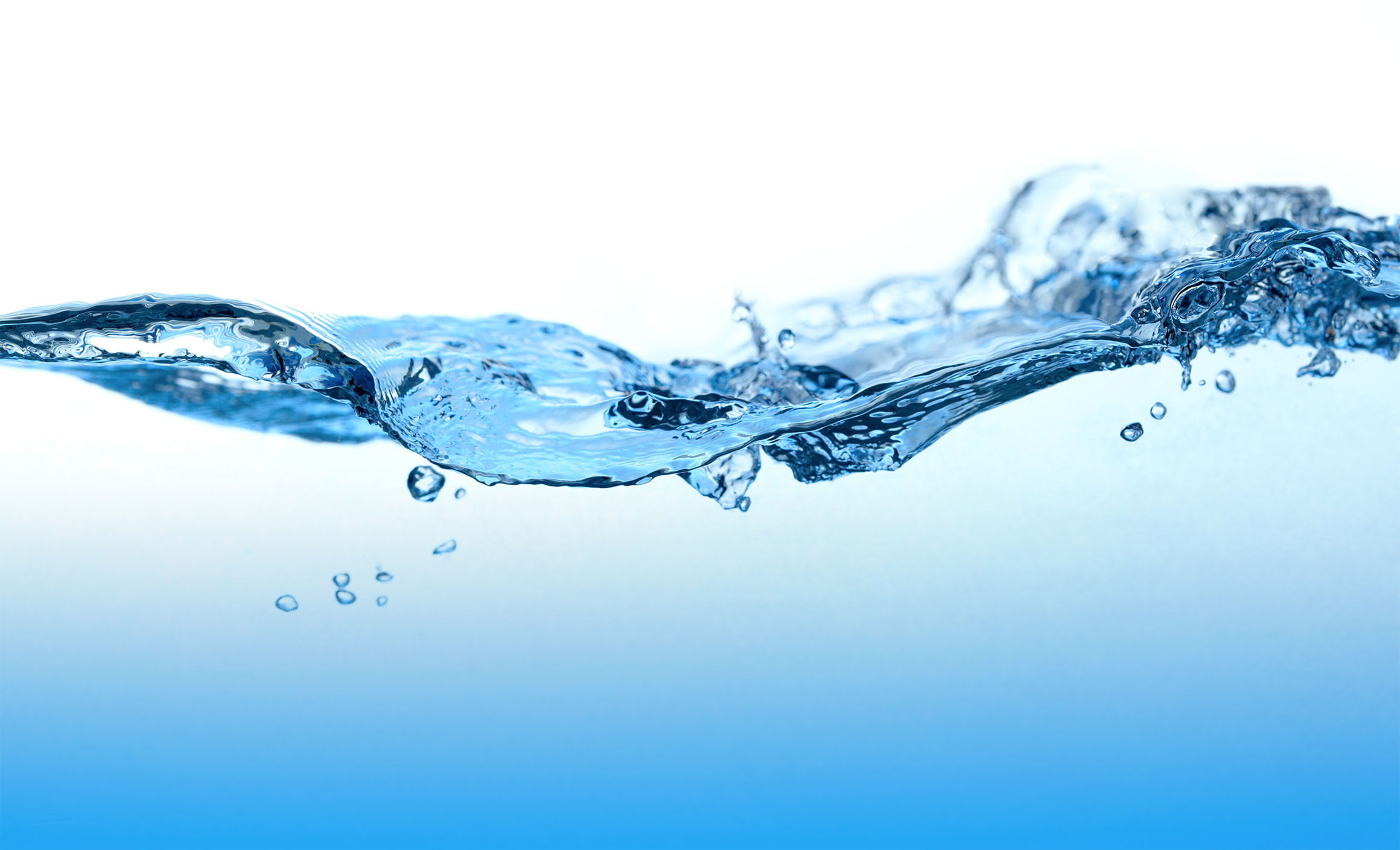 The Ampulmatic-10 Sealer was used to flame seal each ampule.  The Ampulmatic-10 System utilizes the tip seal method for sealing glass ampules.  The flame melts the glass at the top of the ampule while the Sealer spins the ampule, creating a strong hemispherical seal.Each ampule was placed in the carousel one space before the flame sealing position. Immediately after sealing, we broke open the ampule, placed it in a refrigerated environment, and used a digital thermometer to measure the temperature of the liquid. The thermometer probe was kept at ~4° C between measurements to minimize equilibration time.ResultsIn the 1 mL ampules, temperature rise ranged from 3.0° C to 3.7° C. In the 5 mL ampules, temperature rise ranged from 1.8° C to 2.1° C. RecommendationsAmpules should be pre-filled and kept refrigerated until ready to seal. The pre-filled ampules should be kept at the lowest possible temperate before sealing.The operator should use Kevlar insulated gloves (Bioscience PCN 270 114) to reduce heat transfer.  Immediately after sealing, the ampule should be returned to refrigerated conditions. It’s our opinion that the smaller ampules will have the greatest variability in temperature, so care should be taken to keep the liquid chilled during the sealing process. 1 mL ampule Temperature Sealing Test   7/25/181 mL ampule Temperature Sealing Test   7/25/181 mL ampule Temperature Sealing Test   7/25/18Starting Temperature (°C)Temperature After Sealing (°C)Temperature Rise (°C)1.75.43.72.66.94.34.07.03.05 mL ampule Temperature Sealing Test   7/26/185 mL ampule Temperature Sealing Test   7/26/185 mL ampule Temperature Sealing Test   7/26/18Starting Temperature (°C)Temperature After Sealing (°C)Temperature Rise (°C)3.55.41.92.54.31.81.94.02.11.94.02.1